________________________________________________________________________________Об утверждении Порядкасоставления и ведения кассового  плана исполнения бюджетасельского поселения Старояшевскийсельсовет муниципального районаКалтасинский районРеспублики БашкортостанВ соответствии со статьей 217.1 Бюджетного кодекса Российской Федерации,                                         ПОСТАНОВЛЯЮ:1. Утвердить прилагаемый Порядок составления и ведения кассового плана исполнения бюджета сельского поселения Старояшевский сельсовет муниципального района Калтасинский район Республики Башкортостан.2. Настоящее постановление вступает в силу с 01 января .3. Контроль за исполнением настоящего постановления оставляю за собой.Глава сельского поселения                                                            В.А.Апсаликов Утверждёнпостановлением главы сельского поселения Старояшевский сельсовет муниципального района Калтасинскийрайон Республики Башкортостан от __30 декабря_ . № _43__ПОРЯДОКСОСТАВЛЕНИЯ И ВЕДЕНИЯ КАССОВОГО ПЛАНА ИСПОЛНЕНИИ БЮДЖЕТАСЕЛЬСКОГО ПОСЕЛЕНИЯ СТАРОЯШЕВСКИЙ СЕЛЬСОВЕТ МУНИЦИПАЛЬНОГО РАЙОНА КАЛТАСИНСКИЙ РАЙОН РЕСПУБЛИКИ БАШКОРТОСТАН В ТЕКУЩЕМ ФИНАНСОВОМ ГОДУI. ОБЩИЕ ПОЛОЖЕНИЯ1. Настоящий Порядок составления и ведения кассового плана исполнения бюджета сельского поселения Старояшевский сельсовет муниципального района Калтасинский район Республики Башкортостан в текущем финансовом году (далее - Порядок) разработан в соответствии со статьей 217.1 Бюджетного кодекса Российской Федерации и определяет правила составления и ведения кассового плана исполнения бюджета сельского поселения Старояшевский сельсовет муниципального района Калтасинский район Республики Башкортостан (далее – бюджет СП Старояшевский сельсовет).2. Кассовый план исполнения бюджета СП Старояшевский сельсовет (далее - кассовый план) на очередной финансовый год составляется по форме согласно приложению № 5 к настоящему Порядку и утверждается главой сельского поселения Старояшевский сельсовет муниципального района Калтасинский район Республики Башкортостан (лицом, исполняющим его обязанности).3. Составление и ведение кассового плана осуществляется на основании:показателей для кассового плана по кассовым поступлениям доходов бюджета СП Старояшевский сельсовет, формируемых в порядке, предусмотренном главой II настоящего Порядка;показателей для кассового плана по кассовым выплатам по расходам бюджета СП Старояшевский сельсовет, формируемых в порядке, предусмотренном главой III настоящего Порядка;показателей для кассового плана по кассовым поступлениям и кассовым выплатам по источникам финансирования дефицита бюджета СП Старояшевский сельсовет, формируемых в порядке, предусмотренном главой IV настоящего Порядка;иных необходимых показателей.4. Уточнение и представление показателей для кассового плана осуществляется в порядке, предусмотренном главами II - IV настоящего Порядка.II. ПОРЯДОК СОСТАВЛЕНИЯ, УТОЧНЕНИЯ И ПРЕДСТАВЛЕНИЯПОКАЗАТЕЛЕЙ ДЛЯ КАССОВОГО ПЛАНА ПО КАССОВЫМ ПОСТУПЛЕНИЯМДОХОДОВ БЮДЖЕТА СП СТАРОЯШЕВСКИЙ  СЕЛЬСОВЕТ5. Показатели для кассового плана по кассовым поступлениям доходов бюджета СП Старояшевский сельсовет формируются на основании сведений о помесячном распределении поступлений доходов в бюджет СП Старояшевский сельсовет на текущий финансовый год (приложение N 1 к настоящему Порядку), полученных от главных администраторов доходов бюджета СП Старояшевский сельсовет и от инспекции по бюджету  Финансового управления администрации  муниципального района Калтасинский район Республики Башкортостан, (далее – инспекция по бюджету), в части безвозмездных поступлений, отражаемых по главам 791 (далее - безвозмездные поступления).6. В целях составления кассового плана не позднее пятого рабочего дня со дня принятия решения сельского поселения о бюджете СП Старояшевский сельсовет на очередной финансовый год и плановый период, формируется и представляется помесячное распределение поступлений соответствующих доходов в бюджет СП Старояшевский сельсовет на текущий финансовый год:главными администраторами доходов бюджета СП Старояшевский сельсовет по налоговым и неналоговым доходам в инспекцию по бюджету Финансового управления администрации  муниципального района Калтасинский район Республики Башкортостан (далее – инспекция по бюджету), по безвозмездным поступлениям в сектор по исполнению бюджета Финансового управления администрации  муниципального района Калтасинский район Республики Башкортостан, осуществляющий функции по составлению и ведению кассового плана (далее – сектор по исполнению бюджета);инспекцией по бюджету по безвозмездным поступлениям в сектор по исполнению бюджета.7. В целях ведения кассового плана главные администраторы доходов бюджета СП Старояшевский сельсовет формируют уточненные сведения о помесячном распределении администрируемых ими поступлений соответствующих доходов бюджета СП Старояшевский сельсовет на текущий финансовый год (приложение N 1 к настоящему Порядку).При уточнении сведений о помесячном распределении поступлений доходов в бюджет СП Старояшевский сельсовет на текущий финансовый год указываются фактические кассовые поступления доходов в бюджет СП Старояшевский сельсовет за отчетный период и уточняются соответствующие показатели периода, следующего за текущим месяцем.Уточненные сведения о помесячном распределении поступлений соответствующих доходов в бюджет СП Старояшевский сельсовет на текущий финансовый год представляются:главными администраторами доходов бюджета СП Старояшевский сельсовет по налоговым и неналоговым доходам в инспекцию по бюджету в электронном виде и на бумажном носителе - ежемесячно, не позднее четвертого рабочего дня текущего месяца, по безвозмездным поступлениям в сектор по исполнению бюджета в электронном виде и на бумажном носителе - ежемесячно, не позднее пятого рабочего дня текущего месяца;инспекцией по бюджету по безвозмездным поступлениям в сектор по исполнению бюджета в электронном виде и на бумажном носителе - ежемесячно, не позднее пятого рабочего дня текущего месяца.8. Инспекция по бюджету на основе сведений главных администраторов доходов бюджета СП Старояшевский сельсовет формирует в электронном виде сведения о помесячном распределении поступлений налоговых и неналоговых доходов в бюджет СП Старояшевский сельосвет (приложение № 4 к настоящему Порядку) и направляет в сектор по  исполнению бюджета:в целях составления кассового плана - не позднее третьего рабочего дня января года, следующего за отчетным;в целях ведения кассового плана в период с февраля по декабрь текущего финансового года - ежемесячно не позднее пятого рабочего дня текущего месяца.III. ПОРЯДОК СОСТАВЛЕНИЯ, УТОЧНЕНИЯ И ПРЕДСТАВЛЕНИЯПОКАЗАТЕЛЕЙ ДЛЯ КАССОВОГО ПЛАНА ПО КАССОВЫМ ВЫПЛАТАМ ПОРАСХОДАМ БЮДЖЕТА СП СТАРОЯШЕВСКИЙ СЕЛЬСОВЕТ9. Показатели для кассового плана по кассовым выплатам по расходам бюджета СП Старояшевский сельсовет формируются на основании:сводной бюджетной росписи бюджета СП Старояшевский сельсовет;прогнозов кассовых выплат по расходам бюджета СП Старояшевский сельсовет на текущий финансовый год с помесячной детализацией (приложение N 2 к настоящему Порядку).10. В целях составления кассового плана главные распорядители средств бюджета СП Старояшевский сельсовет (далее - главные распорядители), инспекция по бюджету по безвозмездным поступлениям формируют прогноз кассовых выплат по расходам бюджета СП Старояшевский сельсовет на текущий финансовый год с помесячной детализацией (приложение N 2 к настоящему Порядку).Прогнозы кассовых выплат по расходам бюджета СП Старояшевский сельсовет на текущий финансовый год с помесячной детализацией представляются в сектор по  исполнению бюджета в электронном виде и на бумажном носителе не позднее пятого рабочего дня со дня принятия решения поселения о бюджете СП Старояшевский сельсовет на очередной финансовый год и плановый период, одновременно с показателями бюджетной росписи главных распорядителей средств бюджета СП Старояшевский сельсовет и лимитов бюджетных обязательств, доводимыми до соответствующих подведомственных распорядителей (получателей) средств бюджета района.11. В целях ведения кассового плана главные распорядители, инспекция по бюджету по безвозмездным поступлениям формируют уточненный прогноз кассовых выплат по расходам бюджета СП Старояшевский сельсовет на текущий финансовый год с помесячной детализацией (приложение N 2 к настоящему Порядку) и представляют в сектор по исполнению бюджета в электронном виде и на бумажном носителе.Уточнение прогнозов кассовых выплат по расходам бюджета СП Старояшевский сельсовет на текущий финансовый год осуществляется:в связи с внесением изменений в показатели сводной бюджетной росписи бюджета СП Старояшевский сельсовет - по мере внесения изменений в показатели сводной бюджетной росписи бюджета СП Старояшевский сельсовет;на основании информации о кассовом исполнении бюджета СП Старояшевский сельсовет по расходам в период с февраля по декабрь текущего финансового года - ежемесячно не позднее пятого рабочего дня текущего месяца.При уточнении прогнозов кассовых выплат по расходам бюджета СП Старояшевский сельсовет на текущий финансовый год указываются фактические кассовые выплаты по расходам бюджета СП Старояшевский сельсовет за отчетный период и вносятся соответствующие изменения в показатели периода, следующего за отчетным месяцем.12. Сектор по исполнению бюджета формирует свод указанных сведений по форме согласно приложению N 2 к настоящему Порядку.IV. ПОРЯДОК СОСТАВЛЕНИЯ, УТОЧНЕНИЯ И ПРЕДСТАВЛЕНИЯПОКАЗАТЕЛЕЙ ДЛЯ КАССОВОГО ПЛАНА ПО КАССОВЫМ ПОСТУПЛЕНИЯМ ИКАССОВЫМ ВЫПЛАТАМ ПО ИСТОЧНИКАМ ФИНАНСИРОВАНИЯ ДЕФИЦИТАБЮДЖЕТА СП СТАРОЯШЕВСКИЙ СЕЛЬСОВЕТ13. Показатели для кассового плана по кассовым поступлениям и кассовым выплатам по источникам финансирования дефицита бюджета СП Старояшевский сельсовет формируются на основании:сводной бюджетной росписи бюджета СП Старояшевский сельсовет;прогноза кассовых поступлений и кассовых выплат по источникам финансирования дефицита бюджета СП Старояшевский сельсовет на текущий финансовый год с помесячной детализацией (приложение N 3 к настоящему Порядку);14. Главные администраторы источников финансирования дефицита бюджета СП Старояшевский сельсовет, инспекция по бюджету не позднее пятого рабочего дня со дня принятия решения поселения о бюджете СП Старояшевский сельсовет на очередной финансовый год и плановый период представляют в сектор по исполнению бюджета прогноз кассовых поступлений и кассовых выплат по источникам финансирования дефицита бюджета СП Старояшевский сельсовет на текущий финансовый год с помесячной детализацией (приложение N 3 к настоящему Порядку).16. В целях ведения кассового плана главными администраторами источников финансирования дефицита бюджета СП Старояшевский сельсовет инспекцией по  бюджету  по закрепленным кодам формируется уточненный прогноз кассовых поступлений и кассовых выплат по источникам финансирования дефицита бюджета СП Старояшевский сельсовет на текущий финансовый год с помесячной детализацией. При уточнении указываются фактические кассовые поступления и кассовые выплаты по источникам финансирования дефицита бюджета СП Старояшевский сельсовет за отчетный период и уточняются соответствующие показатели периода, следующего за отчетным месяцем.Уточненный прогноз кассовых поступлений и кассовых выплат по источникам финансирования дефицита бюджета СП Старояшевский сельсовет на текущий финансовый год с детализацией по месяцам представляется главными администраторами источников финансирования дефицита бюджета СП Старояшевский сельсовет в период с февраля по декабрь текущего финансового года в инспекцию по бюджету ежемесячно не позднее четвертого рабочего дня текущего месяца.Инспекция по бюджету на основе уточненных прогнозов главных администраторов источников финансирования дефицита бюджета СП Старояшевский сельсовет формирует в электронном виде и представляет в сектор по  исполнению бюджета в период с февраля по декабрь текущего финансового года ежемесячно не позднее пятого рабочего дня текущего месяца, уточненный прогноз кассовых поступлений и кассовых выплат по источникам финансирования дефицита бюджета СП Старояшевский сельсовет на текущий финансовый год с помесячной детализацией (приложение N 3 к настоящему Порядку).V. ПОРЯДОК СВОДА, СОСТАВЛЕНИЯ И ВЕДЕНИЯ КАССОВОГО ПЛАНАИСПОЛНЕНИЯ БЮДЖЕТА СП СТАРОЯШЕВСКИЙ СЕЛЬСОВЕТ17. В целях составления и ведения кассового плана на текущий финансовый год с помесячной детализацией сектор по исполнению бюджета вносит остаток на едином счете бюджета СП Старояшевский сельсовет на начало финансового года в приложении № 5 к настоящему Порядку.18. Кассовый план на текущий финансовый год с помесячной детализацией составляется сектором по  исполнению бюджета (приложение № 5 к настоящему Порядку) не позднее пятнадцатого рабочего дня со дня принятия решения поселения о бюджете СП Старояшевский сельсовет  на очередной финансовый год и плановый период.При необходимости показатели кассового плана могут дополняться иными необходимыми показателями, не влияющими на общую структуру показателей кассового плана.19. Сектор по исполнению бюджета в период с февраля по декабрь текущего финансового года ежемесячно не позднее десятого рабочего дня текущего месяца вносит уточнения в кассовый план на текущий финансовый год с помесячной детализацией на основании уточненных прогнозов, полученных от главных распорядителей, главных администраторов доходов бюджета СП Старояшевский сельсовет и инспекцией по бюджету в соответствии с требованиями настоящего Порядка.    Управляющий делами                                                           И.И.АклиеваПриложение N 1к Порядку составленияи ведения кассового плана исполненияСельского поселения Старояшевский сельсовет муниципального района Калтасинский районРеспублики Башкортостан                                                                 СВЕДЕНИЯ О                                                   ПОМЕСЯЧНОМ РАСПРЕДЕЛЕНИИ ПОСТУПЛЕНИЙ ДОХОДОВ                             В СП СТАРОЯШЕВСКИЙ СЕЛЬСОВЕТ МР КАЛТАСИНСКИЙ РАЙОН РЕСПУБЛИКИ БАШКОРТОСТАН НА 20____ ГОД                                                                                                                                                      ┌──────────────┐                                                                      N ____                                                        │     КОДЫ     │                                                                                                                                    ├──────────────┤                                                                                                                                    │              │                                                                                                                                    ├──────────────┤                                                       от "_____" ________________ 20___ г.                                     Дата│              │                                                                                                                                    ├──────────────┤                                                                                                                                    │              │                                                                                                                                    ├──────────────┤Главный администратор доходов                                                                                                 по ППП│              │бюджета МР Калтасинский район Республики Башкортостан                                                                               ├──────────────┤                                                                                                                                    │              │Единица измерения: руб.                                                                                                      по ОКЕИ│     383      │                                                                                                                                    └──────────────┘Руководитель        _____________   ___________________________________(Глава СП )           (подпись)         (расшифровка подписи)Исполнитель    _____________ ____________ ______________________ ___________                (должность)    (подпись)  (расшифровка подписи)  (телефон)"_____" __________________ 20___ г.Приложение N 2к Порядку составленияи ведения кассового плана исполненияСельского поселения Старояшевский сельсовет муниципального района Калтасинский район Республики Башкортостан                                                        ПРОГНОЗ КАССОВЫХ ВЫПЛАТ ПО РАСХОДАМ                                      СП СТАРОЯШЕВСКИЙ СЕЛЬСОВЕТ МР КАЛТАСИНСКИЙ РАЙОН РЕСПУБЛИКИ БАШКОРТОСТАН                                                              N ____                                                                ┌──────────────┐                                                                                                                                    │     КОДЫ     │                                                                                                                                    ├──────────────┤                                                                                                                                    │              │                                                                                                                                    ├──────────────┤                                                   от "______" ________________ 20___ г.                                        Дата│              │                                                                                                                                    ├──────────────┤                                                                                                                                    │              │Главный распорядитель средств бюджета                                                                                               ├──────────────┤МР Калтасинский район Республики Башкортостан _________________________________________________________                       по ППП│              │                                                                                                                                    ├──────────────┤                                                                                                                                    │              │Единица измерения: руб.                                                                                                      по ОКЕИ│     383      │                                                                                                                                    └──────────────┘Руководитель        _____________   ___________________________________(Глава СП)           (подпись)         (расшифровка подписи)Исполнитель    _____________ ____________ ______________________ ___________                (должность)    (подпись)  (расшифровка подписи)  (телефон)"_____" __________________ 20___ г.Приложение N 3к Порядку составленияи ведения кассового плана исполненияСельского поселения  Старояшевский сельсовет муниципального района Калтасинский районРеспублики Башкортостан                                                  ПРОГНОЗ КАССОВЫХ ПОСТУПЛЕНИЙ И КАССОВЫХ ВЫПЛАТ ПО                                      ИСТОЧНИКАМ ФИНАНСИРОВАНИЯ ДЕФИЦИТА СП СТАРОЯШЕВСКИЙ СЕЛЬСОВЕТ                                                    МР КАЛТАСИНСКИЙ РАЙОН РЕСПУБЛИКИ БАШКОРТОСТАН                            	N ____                                                                                                                                      ┌──────────────┐                                                                                                                                      │     КОДЫ     │                                                                                                                                      ├──────────────┤                                                                                                                                      │              │                                                                                                                                      ├──────────────┤                                                        от "_____" __________________ 20__ г.                                     Дата│              │                                                                                                                                      ├──────────────┤                                                                                                                                      │              │                                                                                                                                      ├──────────────┤                                                                                                                                по ППП│              │Главный администратор источников финансирования дефицита бюджета  ____________________________________________________                ├──────────────┤                                                                                                                                      │              │                                                                                                                                      │              │Единица измерения: руб.                                                                                                        по ОКЕИ│     383      │                                                                                                                                      └──────────────┘Руководитель        _____________   ___________________________________(Глава СП)            (подпись)         (расшифровка подписи)Исполнитель    _____________ ____________ ______________________ ___________                (должность)    (подпись)  (расшифровка подписи)  (телефон)"_____" __________________ 20___ г.Приложение N 5к Порядку составленияи ведения кассового планаСельского поселения  Старояшевский сельсовет муниципального района Калтасинский районРеспублики Башкортостан                                                    УТВЕРЖДАЮ                                             Заместитель главы Администрации-                                             -начальник финуправления                                             ________ _______________                                             (подпись) (И.О.Фамилия)                                              "__" ________ 20__ г.                              КАССОВЫЙ ПЛАН   ИСПОЛНЕНИЯ БЮДЖЕТА СП СТАРОЯШЕВСКИЙ СЕЛЬСОВЕТ МУНИЦИПАЛЬНОГО РАЙОНА          КАЛТАСИНСКИЙ РАЙОН РЕСПУБЛИКИ БАШКОРТОСТАН на 20__ г.                       на "__" ___________ 20__ г.Наименование органа,осуществляющего составлениеи ведение кассового планаисполнения СП Старояшевский сельсоветМР Калтасинский район         Республики Башкортостан     Единица измерения: руб.Приложение N 4к Порядку составления и ведениякассового плана исполнения сельского поселения Старояшевский сельсоветмуниципального района Калтасинский районРеспублики БашкортостанСВЕДЕНИЯО ПОМЕСЯЧНОМ РАСПРЕДЕЛЕНИИ ПОСТУПЛЕНИЙ НАЛОГОВЫХ И НЕНАЛОГОВЫХДОХОДОВ В СП СТАРОЯшевский сельсовет МУНИЦИПАЛЬНОГО РАЙОНАКАЛТАСИНСКИЙ РАЙОН РЕСПУБЛИКИ БАШКОРТОСТАН НА 20__ ГОДна "__" ___________ 20__ г.Инспекция по бюджетуФинансового управления администрацииМуниципального района Калтасинский район Республики БашкортостанЕдиница измерения: руб.Начальник отдела(Глава СП)             __________________   _______________________                             (подпись)     (расшифровка подписи)Исполнитель ______________ ___________ _____________________ _________              (должность)   (подпись)  (расшифровка подписи) (телефон)"__" __________ 20__ г.БАШҠОРТОСТАН РЕСПУБЛИКАҺЫНЫҢ ҠАЛТАСЫ РАЙОНЫМУНИЦИПАЛЬ РАЙОНЫНЫҢИҪКЕ ЙӘШ АУЫЛ СОВЕТЫАУЫЛ БИЛӘМӘҺЕХАКИМИӘТЕАДМИНИСТРАЦИЯСЕЛЬСКОГО ПОСЕЛЕНИЯ СТАРОЯШЕВСКИЙ СЕЛЬСОВЕТМУНИЦИПАЛЬНОГО РАЙОНАКАЛТАСИНСКИЙ РАЙОНРЕСПУБЛИКИ БАШКОРТОСТАНҠ А Р А Р30 декабрь 2020 й.№ 43П О С Т А Н О В Л Е Н И Е 30 декабря .Наименование показателяКод БКянварьфевральмартИтого за 1 кварталапрельмайиюньИтого за 1 полугодиеиюльавгустсентябрьИтого за 9 месяцевоктябрьноябрьдекабрьИтого за год123456789101112131415161718ИТОГОНаименование показателяКод БК январьфевральмартИтого за 1 кварталапрельмайиюньИтого за 1 полугодиеиюльавгустсентябрьИтого за 9 месяцевоктябрьноябрьдекабрьИтого за год123456789101112131415161718ИТОГОНаименование показателяКод БКянварьфевральмартИтого за 1 кварталапрельмайиюньИтого за 1 полугодиеиюльавгустсентябрьИтого за 9 месяцевоктябрьноябрьдекабрьИтого за год123456789101112131415161718Кассовые выплаты, всегоКассовые поступления, всегоИТОГОНаименование показателяКод строкиянварьфевральмартИтого за 1 кварталапрельмайиюньИтого за 1 полугодиеиюльавгустсентябрьИтого за 9 месяцевоктябрьноябрьдекабрьИтого за год123456789101112131415161718Остатки на едином счете бюджета МР Калтасинский район на начало отчетного периода0100Кассовые поступления - всего,в том числе:0200Налоговые и неналоговые доходы,в том числе:0210налоговые доходы0211неналоговые доходы0212Безвозмездные поступления0230Поступления источников финансирования дефицита бюджета МР Калтасинский район - всего,из них:0240размещение государственных ценных бумаг0241привлечение бюджетных кредитов от бюджетов других уровней0241_1получение кредитов кредитных организаций0241_2продажа акций и иных форм участия в капитале0242возврат бюджетных кредитов юридическими лицами0243возврат бюджетных кредитов нижестоящими бюджетами0244привлечение средств организаций, учредителем которых является МР Калтасинский район0245возврат средств бюджета МР Калтасинский район из банковских депозитов0246Кассовые выплаты - всего,0300в том числе расходы,из них:0310безвозмездные перечисления0311межбюджетные трансферты,в том числе:0312территориальный заказ по содержанию, ремонту, капитальному ремонту, строительству и реконструкции автомобильных дорог общего пользования регионального и межмуниципального значения и автомобильных дорог общего пользования местного значения0312_2республиканская адресная инвестиционная программа0312_3Обслуживание муниципального  долга0313Территориальный заказ по содержанию, ремонту, капитальному ремонту, строительству и реконструкции автомобильных дорог общего пользования регионального и межмуниципального значения и автомобильных дорог общего пользования местного значения0323Муниципальная инвестиционная программа0324Выплаты из источников финансирования дефицита бюджета МР Калтасинский район  - всего,из них:0330погашение муниципальныхценных бумаг0331погашение бюджетных кредитов, полученных от бюджетов других уровней0332погашение кредитов, полученных от кредитных организаций0333предоставление бюджетных кредитов нижестоящим бюджетам0334возврат средств организаций, учредителем которых является Республика Башкортостан0335размещение средств бюджета МР Калтасинский район  на банковские депозиты0336Сальдо операций по поступлениям и выплатам0400Остатки на едином счете бюджета МР Калтасинский район на конец  отчетного периода0700Наименование показателяКод БКянварьфевральмартИтого за 1 кварталапрельмайиюньИтого за 1 полугодиеиюльавгустсентябрьИтого за 9 месяцевоктябрьноябрьдекабрьИтого за год123456789101112131415161718Налоговые и неналоговые доходы, в том числе:0210налоговые доходы0211неналоговые доходы0212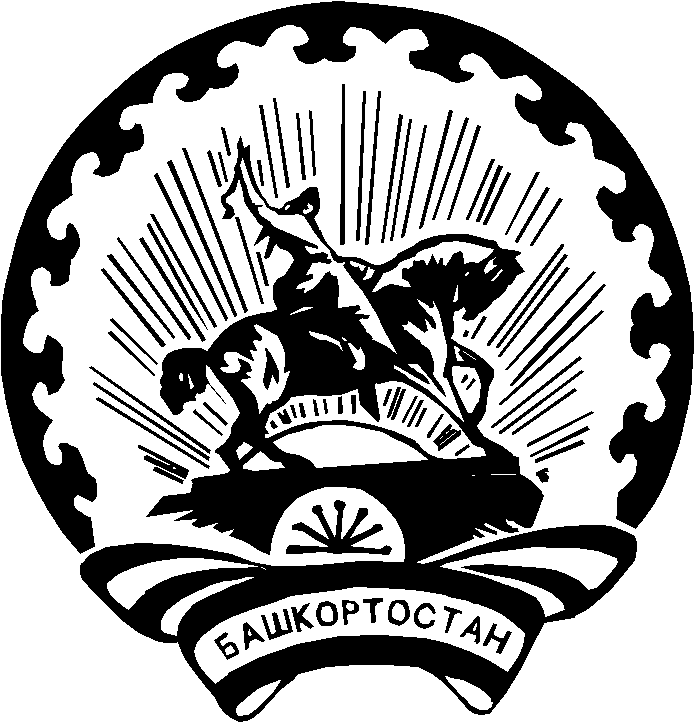 